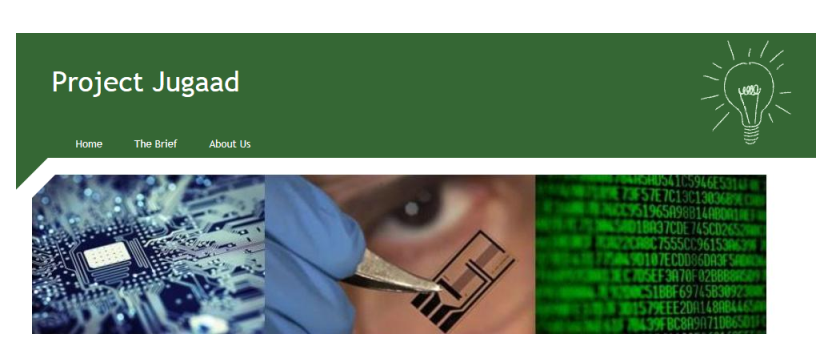 TEAM NAME:       PROJECT TITLE:LOGO DESIGN:PROJECT MANAGERCHIEF RESEARCHERDIGITAL ENGINEERCOMMUNICATIONS DIRECTORBrief description of Research Project including areas of mathematics involved: